УТВЕРЖДАЮГлава Усть-Абаканского районаРеспублики Хакасия________________ В.В.Рябчевский01 апреля 2016 года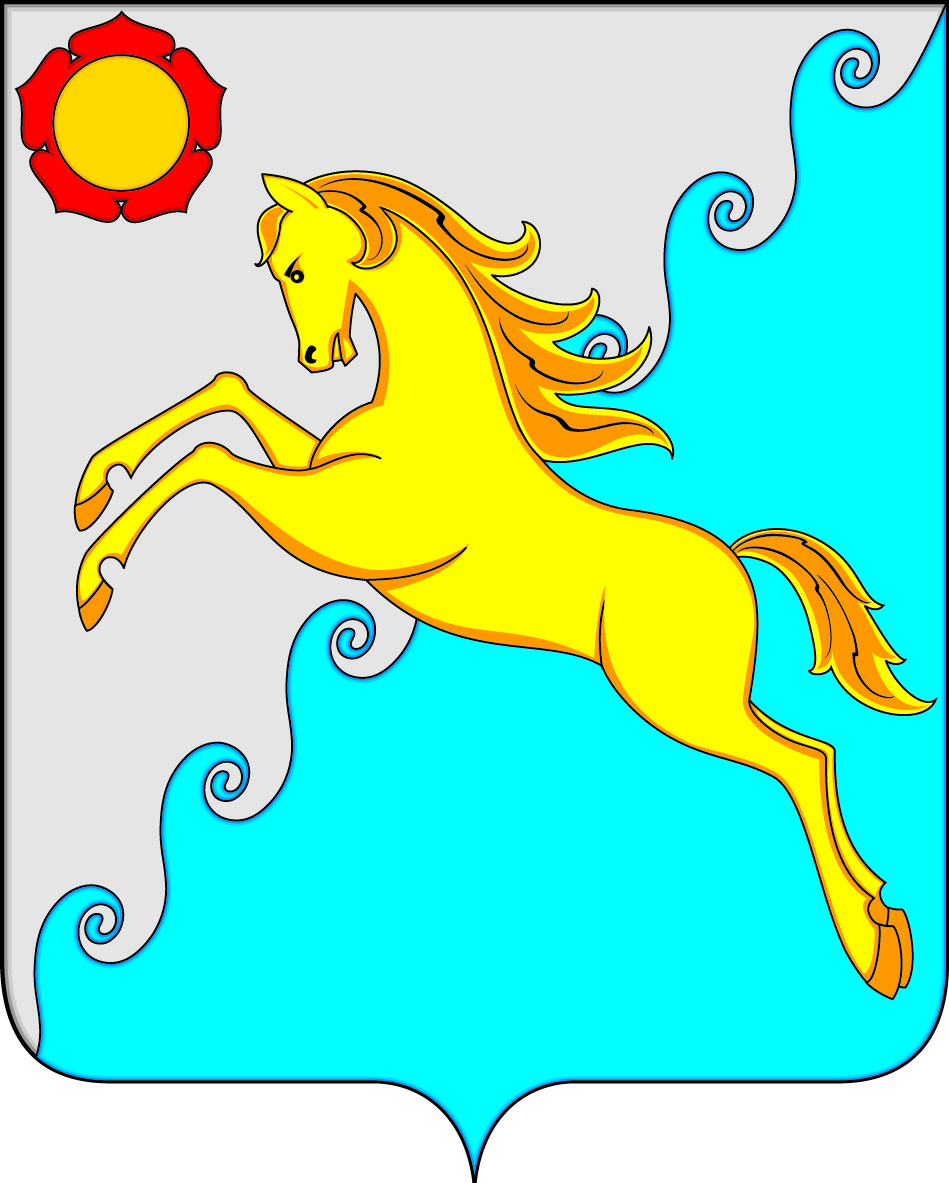 ПУБЛИЧНЫЙ ДОКЛАДО РЕЗУЛЬТАТАХ ДЕЯТЕЛЬНОСТИ ГЛАВЫУСТЬ-АБАКАНСКОГО РАЙОНАРЕСПУБЛИКИ ХАКАСИЯ ЗА 2015 ГОДп.Усть-Абакан2016 г.Содержание1.Аннотация……………………………………………………………………….32.Социально-экономическое положение………………………………………...42.1 Социально-демографическая ситуация……………………………………..42.2.Сельское хозяйство………………………………………………………….52.3 Промышленность……………………………………………………………72.4 Малое и среднее предпринимательство…………………………………..82.5 Сфера потребления…………………………………………………………92.6 Туризм…………………………………………………………………………93. Социальная инфраструктура………………………………………………..113.1 Образование…………………………………………………………………113.1.1.Дошкольное образование………………………………………………………113.1.2.Общее образование……………………………………………………………..123.1.3 Дополнительное образование………………………………………………..143.2 Культура…………………………………………………………………….153.3 Развитие физической культуры и спорта………………………………173.4Социальная защита…………………………………………………………184. Жилищно-коммунальное хозяйство……………………………………….204.1Коммунальное хозяйство……………………………………………………204.2Жилищное строительство ………………………………………………..204.3Дорожное хозяйство ……………………………………………………….215.Сруктура местного бюджета и основные показатели его исполнения…..226.Ключевые проблемы социально-экономического развития………………237. Ресурсный потенциал………………………………………………………..247.1 Повышение инвестиционной привлекательности……………………….247.2 Наращивание собственной доходной базы местного бюджета………..257.3 Повышение качества муниципального управления…………………….268.Ожидаемые результаты социально-экономического развития района…271.АннотацияДанный публичный доклад содержит комплексный анализ результатов работы Усть-Абаканского района в 2015 году, а также основные планы и направления развития на перспективу.Деятельность администрации и органов местного самоуправления в 2015 году была основана на 131-ФЗ «Об общих принципах организации местного самоуправления в Российской Федерации» и направлена на выполнение полномочий по решению вопросов местного значения.Основным стратегическим документом муниципального уровня, определяющим приоритетные направления развития, является Комплексная программа социально-экономического развития Усть-Абаканского района. Согласно этому документу главной стратегической целью развития района является повышение качества жизни населения муниципального образования Усть-Абаканский район через обеспечение экономического и социального развития, создание комфортных условий жизни населения, последовательное совершенствование районной среды.Несмотря на непростую экономическую и политическую ситуацию, мы можем уверенно определить 2015 год как успешный:По сравнению с 2006 годом в 2015 году численность населения в Усть-Абаканском районе  возросла на 3,2 тыс. человек или на 8,3% и  составила 41 635 человек. Начиная с 2013 года, наш район является лидером по   приросту населения среди 8 районов Республики Хакасия.Среднемесячная начисленная заработная плата по Усть-Абаканскому району за отчетный год составила 24851,0 руб. и увеличилась по сравнению с январем-декабрем 2014 года на 4%.В 2015 году достигнуты положительные результаты в ведущей отрасли экономики Усть-Абаканского района - сельском хозяйстве: -по сравнению с 2011 годом удельный вес в общереспубликанском производстве мяса вырос на 8,9 %,  овощей – на 5,4% и молока - на 2,1 %. - поголовье крупного рогатого скота  увеличилось на 7,3%, свиней  - на 6,0 %, лошадей - на 12,1%  Особенно активно развивается овцеводство,  за период с 2011 по 2015 гг.  поголовье  овец  выросло  на 15 037 голов , что составило 37,2 % к уровню 2011 года.Достигнуты успехи в социальной сфере:- в период с 2010 по 2015 гг.  работы музея «Древние курганы Салбыкской степи» наблюдается 3-х кратное  увеличение общего туристического потока и 5-ти кратное увеличение туристического потока иностранных граждан.- в  рамках конкурса «Лидеры туриндустрии Хакасии» в 2015 г. Усть - Абаканский район занял первое место  в 3 номинациях - «Самое активное муниципальное образование в сфере туризма», «Маршрут года», «Самый посещаемый музейный комплекс».- в  течение 9 последних лет отмечен рост культурно-досуговых мероприятий на 17,2 %, увеличение количества посетителей районных культурно-досуговых мероприятий на 11,6 % ,  объём платных услуг от проведения  мероприятий в 2015 г. по отношению к 2008 г. увеличился в 2,8 раза.- ликвидирована очередь на зачисление детей в возрасте от 3-х до 7 лет в детский сад, обеспечив доступность дошкольного образования для указанной категории детей;- по уровню освоения образовательного стандарта в 2015 г.  Усть-Абаканский район занял в общем рейтинге муниципалитетов Республики Хакасия 1 место. Из всех уровней бюджетов финансовую поддержку в сумме 5 млн.руб. получили 12 бизнес-проектов малого и среднего предпринимательства. По итогам 2015 гг. в число лучших товаров российского производства вошло  1 наименование,  в число лучших товаров Хакасии-2 наименования продукции, выпускаемой в Усть-Абаканском районе;В рамках  Комплексного инвестиционного плана развития муниципального образования Усть-Абаканский район в 2014-2015 гг. реализованы 9 инвестиционных проектов;Слаженная работа органов местного  самоуправления района и динамичное социально-экономическое развитие  района по итогам 2015 года отмечены  на республиканском уровне: Усть-Абаканский район занял 1 место среди 8 муниципальных районов в рейтинговой оценке уровня социально-экономического развития муниципальных образований Республики Хакасия.2.Социально-экономическое положениеУсть-Абаканский район Республики Хакасия - это район с выгодным экономико-географическим положением, динамично развивающейся социальной инфраструктурой, обладающий богатым историко-культурным наследием, благоприятным инвестиционным климатом, что делает его одним из наиболее привлекательных  и развивающихся районов Республики Хакасия. Территория занимает 7,52 тыс.кв.м. и административно разделена на 12 сельских поселений и 1 городское поселение. В районе 38 населённых пунктов, где проживает свыше 41 тыс.человек.В последнее десятилетие прослеживается устойчивая тенденция к росту численности населения Усть-Абаканского района, вызванная как положительными показателями естественного прироста населения, так и притоком мигрантов. По сравнению с 2006 годом в 2015 году численность населения в Усть-Абаканском районе  возросла на 3,2 тыс. человек или на 8,3% и  составила 41 635 человек. Начиная с 2013 года, наш район является лидером по приросту населения среди 8 районов Республики Хакасия. Демография района характеризуется повышающимся коэффициентом рождаемости на 1000 чел. населения  (с 16,4% в 2009 г. до 17,4% в 2014 году и постепенно снижающимся коэффициентом смертности (с 14,4% в 2009 г. до13,1% в 2014 г). Важно отметить, что 55% жителей района находится в трудоспособном возрасте. По сравнению с прошлым годом средняя заработная плата на крупных и средних предприятиях  увеличилась на 5,6 % и составила   25 409 рублей. Уровень зарегистрированной безработицы в 2015 году увеличился с 1,67% до 1,9%, но не превысил средний  показатель по Республике Хакасия (РХ-2,1%).Сельское хозяйство является ведущей отраслью экономики Усть-Абаканского района. В сложных экономических условиях, которые сложились на сегодняшний день, важным вопросом является обеспечение продовольственной безопасности. В решении этой задачи  12 сельскохозяйственным предприятиям и 145 коллективным и фермерским хозяйствам Усть-Абаканского района принадлежит определяющая роль. Несмотря на то, что район находится в зоне рискованного земледелия, 158,4 тыс. га сельхозугодий используется  землепользователями, занимающимися сельхозпроизводством, хозяйствами всех форм собственности засевается 45,5 тыс. гектар посевных площадей. Основные виды деятельности: выращивание зерновых и зернобобовых, кормовых культур, картофеля и овощей, производство молока, мяса птицы, говядины и свинины, а также разведение лошадей и овец. В агропромышленном комплексе района крупными товаропроизводителями являются ООО «Усть-Абаканская птицефабрика» (п. Расцвет), занятое производством яиц и диетического мяса, ООО «Саянский бекон» (а.Сапогов), КФХ Сараева И.П. (а. Райков) – свиноводство, ФГУП «Черногорское» (с. Солнечное) – молочное и мясное скотоводство, ООО «Хакасская мясная компания» - овцеводство, ООО «Рассвет», КФХ Магомедов (с. Калинино) - овощеводство.Ежегодно увеличиваются площади под многолетние травы на сено, в 2015 г. они составили 33547 га. (104,5 % к 2014 г. и 111,4 % к 2013 г.) Заготовлено 19452 тонн сена (100,6% к уровню 2014 г.). Однолетними травами засеяно 8975 га, что в 1,4 раза больше чем в 2014 году. Однако урожайность получена на 1 ц с гектара ниже и валовый сбор составил 2438 тонн.  При этом, если по производству зерна (его удельный вес в общереспубликанском производстве сократился с 5,7% в 2011 году до 4,1% в 2014 году) район несколько сдал свои позиции, то имеются определённые успехи по производству мяса (1,3% и 10,2 % соответственно),  овощей (31,6% и 37% соответственно) и молока(5,9% и 8% соответственно). Нестабильная ситуация на ООО «Усть-Абаканская птицефабрика» привела к снижению поголовья птицы – 16% к 2010 году, что привело к снижению производства яиц. В 2015 году удалось несколько стабилизировать ситуацию, производство яиц увеличилось на 7% и составило в 2015 году 55 млн.штук. По состоянию на 1 января 2016 года, по сравнению с той же датой 2014 года, в хозяйствах всех категорий поголовье крупного рогатого скота  увеличилось на 7,3%, свиней  - на 6,0 %, лошадей- на 12,1%  Особенно активно развивается овцеводство,  за период с 2011 по 2015 гг.  поголовье  овец  выросло  на 15 037 голов , что составило 37,2 % к уровню 2011 года. В целом по району сельскохозяйственные предприятия в 2015 году  достигли положительного финансового результата. Господдержка сельхозпредприятий района за 2015 год составила 96,8 млн.руб., или 137,6% к уровню 2014 года .Хорошей традицией в районе стало проведение ярмарок выходного дня. В 2015 году  проведено 6 ярмарок-продаж и 2 ярмарки по реализации сельскохозяйственной продукции, на которых было реализовано товаров на сумму более 8,9 млн. руб. Также сельхозтоваропроизводители нашего района активно участвуют в республиканских ярмарках. В период  2012 – 2015 гг. начинающими и семейными крестьянско-фермерскими хозяйствами района получено грантов из республиканского бюджета на строительство животноводческих помещений, приобретение сельскохозяйственной техники, сельскохозяйственных животных в сумме 58,5 млн. руб., из них за 2015 г.-33,0 млн.руб.Динамика показателей развития промышленного производства за период 2010-2015 г.г. характеризовалась увеличением объемов отгруженных товаров, выполненных работ и услуг собственного производства и оборотов организаций. Объем промышленного производства в 2015году составил 1122,9 млн. рублей, или 117,2 % к уровню прошлого года. По отношению к 2006 году рост составил 147,5%. В расчете на душу населения в 2015 году приходится 27190 рублей товаров собственного производства, и по отношению к 2010 году показатель увеличился в 3 раза.Видами экономической деятельности, определяющими промышленное производство, являются: добыча полезных ископаемых, обрабатывающие производства и производство и распределение электроэнергии, газа и воды. Основным видом в добывающей отрасли является добыча строительных нерудных материалов, к ним относятся: щебень, песчано-гравийная смесь, гравий, строительный песок. Ведущими предприятиями данной отрасли являются ООО «Хакасская стройиндустрия», ООО «Стройсервис» и ООО «Катрина». В целом объем производства песчано-гравийной смеси по кругу предприятий составляет порядка 5 млн. рублей в год. Добычу угля на территории района ведет группа угледобывающих предприятий г. Черногорска ОАО «СУЭК», ООО УК «Разрез Степной». В 2014 году возобновилась на территории района золотодобыча, золотосодержащих и серебряных руд и концентратов в 2014 году добыто на 366 млн. рублей, в 2015 году – 529,4 млн. руб.72% в структуре промышленного производства занимают обрабатывающие производства. Значительную долю обрабатывающих производств составляют производство пищевых продуктов и производство прочих неметаллических минеральных продуктов. Основными предприятиями данной отрасли являются ООО СПК «Сибирь», ООО «Вкус», ООО «Альпина», ООО «Консервный завод» - производство пищевых продуктов, СА учреждение РХ «Устьбюрьлессервис» - переработка древесины, ООО «Сибирская стекольная компания», ООО «Технические системы», ООО «Стальмонтаж» - производство прочих неметаллических минеральных продуктов. На долю малых предприятий и организаций, занимающихся обрабатывающими производствами, приходится более 70% в общем объеме производства данного сектора. В 2015 году несколько (на 8% к уровню 2014 года) снизился показатель объема отгруженных товаров собственного производства и выполненных работ обрабатывающих производств по крупным и средним предприятиям (общая тенденция по Республике Хакасия), частично из-за перехода ряда предприятий в разряд малых, тем не менее, к уровню 2006 года данный показатель увеличился в 3,3раза.Увеличился объём инвестиций в основной капитал крупных и средних организаций по всем источникам финансирования на душу населения с 5 619,4 руб. в 2014 г. до 11 507,1 руб. в 2015 г. По результатам финансовой деятельности предприятиям Усть-Абаканского района удалось достичь положительного сальдо. Финансовый результат крупных и средних организаций района на 1 января 2016 года составил 1388 млн. рублей, в том числе 70% организаций получили прибыль в размере 1478,3 млн. рублей, и 30% организаций имели убыток на сумму 90,4 млн. рублей.Среднесписочная численность работающих в крупных и средних организациях района снизилась на 0,9% и составила 4098 человека. Средств по фонду заработной платы крупных и средних предприятий в 2015 году начислено 1259,2 млн. рублей, что на 4,2% больше соответствующего периода прошлого года. Среднемесячная начисленная заработная плата по Усть-Абаканскому району за отчетный год составила 24851,0 рубль и увеличилась по сравнению с январем-декабрем 2014 года на 4%. Средняя зарплата в декабре 2015 года обеспечивала 2,9 прожиточного минимума трудоспособного населения, установленного на 4 квартал 2015 года по Республике Хакасия. Развитие малого и среднего бизнеса является одним из приоритетных направлений социально-экономического развития Усть-Абаканского района.По  состоянию на 01.01.2016г. в районе действует   1258 субъектов малого и среднего бизнеса, в т.ч. 1130 индивидуальных предпринимателей. Рост к 2013 году составил или 8,5 %.  Начиная с 2009 г. прослеживается положительная динамика (в сопоставимых условиях) объёма поступлений налогов на совокупный доход в бюджет района (с 3,2 млн. в 2009 г. до 6,4 млн. руб. в 2014 г.). Мы открыты для конструктивного сотрудничества с малым и средним бизнесом и готовы поддерживать любые начинания, способствующие дальнейшему развитию бизнеса, и как следствие - экономики нашего района. С июля 2009 г. успешно работает Центр поддержки предпринимательства «Одно окно», за прошедший период оказано информационно-консультационных услуг 450 предпринимателям, оказана помощь в регистрации 107 предпринимателям. В рамках муниципальной программы «Развитие  субъектов малого и среднего предпринимательства в Усть-Абаканском района» предоставляются меры поддержки малого и среднего бизнеса в форме грантов: на  развитие бизнеса, создание инновационных компаний; в форме субсидирования: затрат при лизинге, на обучение кадров, на приобретение оборудования. Кроме того, малые предприятия  и индивидуальные предприниматели Усть-Абаканского района являются активными участниками региональных программ. В период с 2008 по 2015 гг. из всех уровней бюджетов финансовую поддержку в сумме 13 млн. 390тыс.руб. получили 72 бизнес-проекта. Было создано около 120 новых рабочих мест. По итогам 2007-2015 гг. в число лучших товаров российского производства вошли  12 наименований,  в число лучших товаров Хакасии-11 наименований продукции, выпускаемой в Усть-Абаканском районе.Потребительский рынок Усть-Абаканского района представлен организациями розничной торговли, общественного питания и различными видами платных услуг.Оборот розничной торговли по крупным и средним организациям за период 2010-2015г.г. увеличился втрое и к концу 2015 года составлял 723,5 млн. руб. В общем обороте розничной торговли по Республике Хакасия Усть-Абаканский район занимает 4,7%. Оборот общественного питания по крупным и средним организациям района за 6 последних лет (2010-2015г.г.) увеличился незначительно – на 24,5%, и в 2015 году составил 6,6 млн. руб. Всего сфера общественного питания в районе представлена на 54% школьными столовыми – 20 единиц, из оставшихся 17 предприятий 5 сосредоточено в п.Усть-Абакан, 4 – в с.Калинино, 3 – в а.Сапогов. Таким образом, сфера общественного питания имеет возможности и конкурентные преимущества для развития на территории района.По концентрации памятников археологии Усть–Абаканский район занимает одно из ведущих мест в Российской Федерации. На его территории по данным государственного учета находится 193 объекта культурного наследия.  В целях сохранения уникальных объектов, развития культурно-познавательного туризма в 2007- 2015 гг. проведены большие организационные мероприятия по созданию и обустройству музея под открытым небом «Древние курганы Салбыкской степи»: осуществлено ограждение территории музея,   капитальное строительство административной, гостевой и экспозиционной юрт, бурение и обустройство скважины,  приобретены   экспонаты и оборудование, установлены  солнечные коллекторы,  приобретён 19-ти местный автобус  для  организации экскурсионного обслуживания.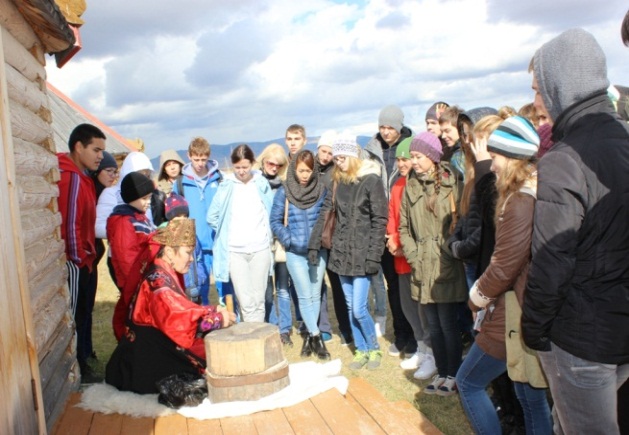  Ежегодно музей принимает   активное участие в  республиканских, краевых, международных выставках, ярмарках и конкурсах. В рамках конкурса «Лидеры туриндустрии Хакасии» в 2015 г. Усть - Абаканский район занял первое место  в 3 номинациях - «Самое активное муниципальное образование в сфере туризма», «Маршрут года», «Самый посещаемый музейный комплекс». С целью создания благоприятных условий для развития внутреннего и въездного туризма и удовлетворения потребностей российских и иностранных граждан  в качественных туристских услугах в 2015 гг. в Усть – Абаканском районе было реализовано 7 инвестиционных проектов в сфере туризма: «По следам наших предков», «Ожившая история Салбыкской долины», «Аудиогид – инновационное музейное обслуживание», «Интерактивная познавательная программа «Путешествие в Долину царей». Объем привлеченных инвестиций в район, благодаря реализации данных проектов составил  360 тыс. рублей.  И это дает определённый эффект. В период с 2010 по 2015 гг.  работы музея «Древние курганы Салбыкской степи» наблюдается 3-х кратное  увеличение общего туристического потока и 5-ти кратное увеличение туристического потока иностранных граждан. 3.Социальная инфраструктураВ 2015 году работа в сфере образования строилась в соответствии с муниципальной программой «Развитие образования в Усть-Абаканском районе» и «Дорожной картой», направленной на исполнение «майских указов» Президента Российской Федерации.В целях достижения нормативной обеспеченности произведено  расширение емкости существующих объектов: за период 2007 – 2015 гг. введено 1 587 новых мест. В 2007 году продолжили заполнение пустующих групп в действующих садах, а, начиная с 2008 года, приступили к возвращению и капитальному ремонту помещений с целью использования их по прямому назначению.Так, были введены дополнительные группы в Тепличном, Сапоговском, Чапаевском, Усть-Бюрском, Калининском, Московском, В-Биджинском, Опытненском, Расцветском детских садах; возвращены помещения в Солнечном, Красноозерном, Доможаковском, Чарковском детских садах. В п. Усть-Абакан возвращено здание детского сада «Ромашка». В аале Райков также заработал детский сад.Кроме этого, максимально использовались возможности альтернативных форм дошкольного образования: в 2011-2012 годах были открыты группы предшкольной подготовки в Калининской, Усть-Ташебинской, Ташебинской, Сапоговской, Чапаевской и других школах; в 2013 году - семейная группа детского сада на 12 человек в д. Чапаево. Изменение требований СанПиН к наполняемости групп относительно площади на одного ребенка позволили также увеличить количество мест в детских садах.Данные меры помогли решить проблему очередности в большинстве поселений района. До недавнего времени наиболее острой она оставалась в районном центре, аале Сапогов, с. Усть-Бюр, д. Чапаево, с. Ташеба.В 2013 году был построен детский сад «Радуга» на 330 мест и вопрос обеспеченности населения Усть-Абакана услугами дошкольного образования был закрыт. В 2014 году решили эту проблему в с. Усть-Бюр и а. Сапогов, выполнив большой капитальный ремонт старых зданий детских садов, расширив полезные площади и полностью изменив облик учреждений.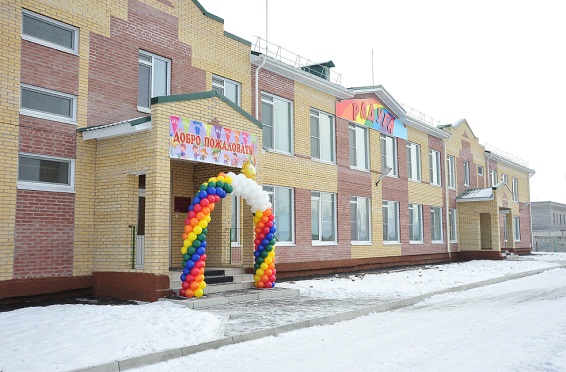 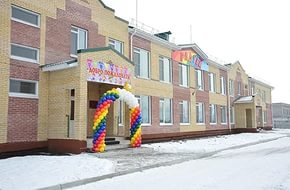 В 2015 году была полностью решена проблема доступности дошкольного образования в д. Чапаево. В условиях реализации федеральной программы развития образования приобретены здания и оборудование для размещения дополнительных групп детского сада на 60 мест на средства федерального и местного бюджетов (ФБ - 19 566 100,0 руб.; МБ – 290 274,0 руб.). Закуплено оборудование и проведен капитальный ремонт помещений в детских садах «Рябинушка» (с. Зеленое) и «Родничок» (п. Расцвет), а также в малокомплектных сельских общеобразовательных школах с целью размещения в них групп для дошкольников. У детей ст. Ташеба и д. Курганная появилась возможность получать дошкольные образовательные услуги на базе школы. Дополнительные места введены в детском саду «Рябинушка» (с. Зеленое) - 50 мест, детском саду «Родничок» (п. Расцвет) - 20 мест, Ташебинской начальной школе - 20 мест, Курганной начальной школе – 10 мест для предшкольной подготовки. Всего в 2015 году введены 160 дополнительных мест. На реализацию мероприятий выделено всего 12 898 690,0 рублей бюджетных средств (ФБ - 12 769 700,0 руб.; МБ - 128 990,0 руб.).В результате, охват детей в возрасте от 1 года до 7 лет дошкольным образованием в группах полного дня увеличился до 65,6%, превысив республиканский показатель - 64,6% (2006г. – 42%; 2014г. – 63,6%). С использованием альтернативных форм дошкольного образования (группы кратковременного пребывания, группы предшкольной подготовки, консультационные пункты) общий охват услугами дошкольного образования увеличился до 86,4% (2006г. – 52,5%; 2014г. – 84,2%).Данные мероприятия позволили в установленные сроки выполнить Указы Президента РФ от 07.05.2012 № 599, ликвидировать очередь на зачисление детей в возрасте от 3-х до 7 лет в детский сад, обеспечив доступность дошкольного образования для указанной категории детей.С 2011 года отмечено значительное повышение качества образования в сравнении с результатами 2009 года, когда ЕГЭ вошел в штатный режим и 5 выпускников не получили аттестат. В течение 2-х последних лет все выпускники района успешно сдают экзамены по основным предметам и получают аттестаты о среднем общем образовании. В 2015 году по уровню освоения образовательного стандарта Усть-Абаканский район занял в общем рейтинге муниципалитетов Республики Хакасия 1 место; в рейтинге по качеству учебных достижений (доля сдавших ЕГЭ без двоек и сдавших с высоким результатом 80-100 баллов) – на 5 месте (в 2014 году – на 6 месте). В сводном рейтинге по показателям результативности ЕГЭ в 2014 году Усть-Абаканский район был на 5 месте, а в 2015 году вышел на 3 место. В сводном рейтинге из 10 лучших школ в 2014 году Опытненская школа заняла второе место. В 2015 году список 15 лучших школ Республики Хакасия пополнила Доможаковская школа. В течение 2-х последних лет Усть-Абаканская школа является одной из 200 лучших сельских общеобразовательных школ России, обеспечивающих высокий уровень подготовки учащихся. По итогам участия наших школьников в региональном этапе Всероссийской олимпиады – 8 призовых мест (2014г. – 9 мест); в лидерах – Усть-Абаканская школа. В результате, Усть-Абаканский район занял 5 место в республиканском рейтинге муниципалитетов по количеству призеров.В период 2007-2013 гг. вручено 25 золотых и 34 серебряных медалей, а в 2014-2015 гг. 8 выпускников удостоены медалей «За особые успехи в учении», 6 человек - «Золотая надежда Хакасии».Ежегодно одаренные школьники поощряются поездками во Всероссийские детские лагеря «Орленок», «Артек», «Океан»: в 2007 году - 7 человек, в 2015 году – 30 человек, в 2011 году - 10 класс Усть-Абаканской школы № 2 в полном составе отдыхал в ВДЦ «Океан». В период 2007-2015 гг. 7 человек были поощрены поездками за границу, 7 человек отмечены путевками на Кремлевскую Ёлку. В течение 9 последних лет 15 человек были отмечены премиями Хакасского общественного Фонда поддержки одаренных детей и 2 педагога награждены премиями «Барс». Работают и имеют высокие результаты на республиканском и всероссийском уровнях объединения и клубы патриотической направленности. Команда ребят  клуба «Ирбис» по итогам Всероссийской военно-патриотической игры «Победа» в Севастополе в 2015 году вошла в десятку лучших (9 место из 44). Футболистки Доможаковской школы третий год подряд защищают честь района в Москве и регулярно привозят медали победителей и призеров чемпионатов по мини-футболу. Наибольший воспитательный и оздоровительный эффект в 2015 году имела профильная военно-патриотическая смена «Служу России» на базе загородного лагеря «Дружба» для 60 участников патриотических объединений, а также трудных подростков из других районов, где ребята изучали историю Отечества, участвовали в военных играх и мероприятиях силовых ведомств Хакасии. Усиление военно-патриотического воспитания способствовало сокращению количества преступлений, совершённых школьниками в 2015 году, на 23% по сравнению с предыдущим периодом.Переход на нормативное подушевое финансирование, оптимизация образовательной сети, штатных расписаний позволили достигнуть показателей уровня заработной платы по «Дорожной карте». В целом заработная плата педагога возросла, по сравнению с 2006 годом, в 5 раз, а с 2008 года – в 3 раза:Сегодня в системе образования района наблюдается процесс омоложения кадрового состава, впервые за последние 10 лет доля молодых педагогов достигла доли педагогов пенсионного возраста. Решена проблема кадрового обеспечения, укомплектованности педагогическими кадрами.За последние 9 лет значительно изменилась инфраструктура образовательных учреждений района: произведена полная замена кровли в 7 учреждениях и в 7 учреждениях - частичная; приобрели современный облик оснащенные современным оборудованием спортивные залы 6 средних школ; отремонтированы и также оснащены современным оборудованием пищеблоки в 6 средних школах; восстановлены теплые туалеты в 13 школах; заменены ветхие окна, полностью или частично в 10 школах и детских садах; 4 учреждения обновили внешний вид (отремонтированы фасады); в 2-х школах созданы условия безбарьерной среды; в 10 учреждениях снята аварийность.В 2015 году проведен капитальный ремонт фасада и санузла Усть-Бюрской, частичный ремонт кровли Усть-Абаканской (корпус 1) и теплотрассы Райковской школ. На эти цели выделено свыше 3, 4 млн. руб. из средств республиканского и местного бюджетов. Восстановлены кровля и спортивный зал Усть-Бюрской школы, пострадавшие в результате крупномасштабного пожара (ФБ – 1 000 тыс. руб.; средства благотворительного фонда «Хакасия» - 800тыс. руб.; МБ – 1 034 тыс. руб.).В период  с 2007 -2015 гг. школьный автопарк  пополнился 10 единицами автотранспорта.Сегодня доля детей, охваченных программами дополнительного образования, подведомственных управлению образования, в общей численности детей и молодежи от 5 до 18 лет составляет 66%. Ещё несколько лет назад она не превышала 46%. Общий охват детей и молодежи в возрасте от 5 до 18 лет услугами дополнительного образования, с учетом занятости детей в учреждениях различной ведомственной принадлежности (детская спортивная школа, детская школа искусств), составляет 85% (2007г. – 71%). Задача системы дополнительного образования - приобщить как можно больше детей к техническому и инженерному творчеству. В настоящее время примерно 90 детей занимаются в технических кружках («Радиотехника» в Райковской школе; «Робототехника» в Красноозерной школе; «Радиотехническое конструирование» и «Картинг» в ЦДО), в течение нескольких лет этот показатель должен быть значительно увеличен.Сеть учреждений культуры и искусства Усть-Абаканского района насчитывает 31 единицу, в том числе 26 учреждений культурно-досугового типа, централизованная библиотечная система, 2 музея, школа искусств, молодежный ресурсный центр. В отчётном году культурно-досуговыми учреждениями района проведено  более 4 400 мероприятий (рост к 2006 г. составил 17,2 %) с числом участников  более 210 000 человек. В течение 9 последних лет отмечен рост количества посетителей районных мероприятий на 11,6 % ,  объём платных услуг от проведения культурно-досуговых мероприятий в 2015 г. по отношению к 2008 г. увеличился в 2,8 раза. На поступившие доходы от платных услуг учреждениями культуры проведены косметические ремонты, улучшена материально-техническая база учреждений, приобретены световая и звуковая аппаратура, сценические костюмы и обувь, музыкальные инструменты.Сегодня в  муниципальных  клубных учреждениях района  работает  свыше 3000 клубных формирований самодеятельного творчества, клубов по интересам, оздоровительных кружков и любительских объединений. Рост клубных формирований в 2015 г. по отношению к 2009 г. составил 9,7 %. В районе 3 коллектива имеют звание «народный»,	 1 коллектив - «образцовый». Самодеятельные коллективы и отдельные исполнители признаны дипломантами  республиканских,  региональных, всероссийских, межрегиональных и международных конкурсов.Централизованная библиотечная система района ежегодно обслуживает свыше 21 тысячи пользователей (51 % населения), количество посещений составляет  порядка 148 тысяч человек в год (рост по отношению к 2009 г. - 7,5%). Муниципальный библиотечный фонд района составляет более 278 тысяч экземпляров книг на традиционных и электронных носителях информации. С 2012 г. все библиотеки централизованной библиотечной системы подключены к сети Интернет. 	В 2014 и 2015 гг. открыты модельные библиотеки в с.Доможаково и с.Усть-Бюр. В период с 2006 по 2015гг. в МБУК «Усть-Абаканская ЦБС» открыты 6 Центров общественного доступа к информации, где ведется работа по обучению компьютерной грамотности, работе в сети Интернет пенсионеров и инвалидов, учащихся, взрослого населения. Всего в период с 2010 по 2015 г. обучено – 276 человек.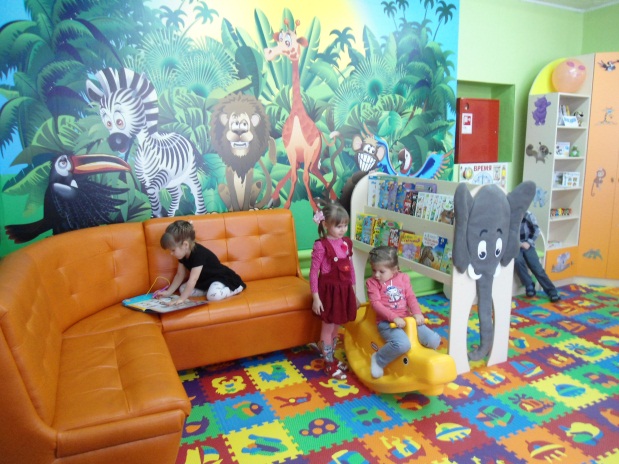  	За последние 10 лет библиотеками МБУК «Усть-Абаканская ЦБС» выиграно 5 всероссийских, республиканских и муниципальных грантов  на общую сумму 245 тысяч рублей. Работник Калининской сельской библиотеки Кремзукова О.В. по результатам республиканского конкурса признана лучшим работником культуры. В 2015г. Усть-Бюрская сельская библиотека стала победителем республиканского конкурса на лучшее муниципальное учреждение культуры, находящееся на территории сельского поселения Республики Хакасия, реализован сертификат на сумму 100,0 тыс. руб. Общая численность учащихся  Детской школы искусств- 186 человек, из них  в классах, расположенных на территориях сельских поселений -  82 учащихся. Восемь выпускников школы после её окончания продолжили профессиональное обучение  в высших учебных заведениях, 3 из них -  за пределами Республики Хакасия. За последние годы заметно улучшилась материально-техническая база школы, приобретено 17 музыкальных инструментов на общую сумму 1 710 тыс.руб.  Динамичное развитие искусства на территории Усть-Абаканского района отмечено на республиканском и федеральном уровнях. В 2015 году званий лауреатов и дипломантов всероссийских и республиканских конкурсов искусства удостоены 7 учащихся. С 2010 года в Усть-Абаканском районе действует Районный Молодежный ресурсный центр, реализующий  государственную молодежную политику по 10 направлениям деятельности. Создано 9 молодежных Советов (объединений) в 13 поселениях района. На базе Молодежного ресурсного центра с 2014 г. работает районный Молодежный антинаркотический Совет. В рамках районного конкурса на соискание грантов Главы Усть-Абаканского района реализованы социальные инициативы молодежи по строительству и реконструкции детских и спортивных площадок в п.Усть-Абакан, п.Расцвет, с.Усть-Бюр,а.Райков, а.Баинов, а.Тутатчиков; строительству юрты-музея с. Вершино-Биджа; строительству катка на территории школы с.Зелёное. В рамках проектной деятельности  из федерального и республиканского бюджетов  привлечено  1,8 млн. рублей, реализовано   19   проектов.Молодежь Усть-Абаканского района неоднократно становилась участниками Всероссийских Форумов. В районе действует официально зарегистрированная Молодежная общественная организация «Содружество активной молодежи Усть-Абаканского района», которая является инициатором и организатором большей части районных мероприятий для молодежи.Усть-Абаканский район- район с хорошими спортивными традициями, большими достижениями и перспективами. В рамках муниципальной программы «Развитие физической культуры и спорта в Усть-Абаканском районе  за период  2009  г.  по 2015 гг. проведены работы по строительству и ремонту спортивных объектов: построено мини-футбольное поле с искусственным покрытием, пристройка раздевалки, отремонтировано и засеяно футбольное поле стадиона «Химик»; начато строительство универсального спортивного зала п.Усть-Абакан.Усть-Абаканский район - это территория спорта, куда съезжаются участники различных спортивных мероприятий и соревнований разного уровня. В период с 2009  по 2015 гг. проведено 674 спортивно-массовых мероприятия, из них 251- республиканского уровня. С 2009 г. на территории района традиционно проводятся межрегиональные турниры по баскетболу, косики каратэ, боксу, хоккею с мячом, вольной борьбе с участием городов и территорий Сибирского Федерального округа.В детско-юношеской школе развивается 13 видов спорта, занимаются 1426 человек, рост к 2011 году составил 11,3 %. В состав сборной Республики Хакасия входят 63 воспитанника детско-юношеской спортивной школы, в состав сборной России- 2 воспитанника. В период с 2006 по 2015 гг учащиеся нашей школы успешно выступали на республиканских, региональных, всероссийских и международных соревнованиях и являлись призёрами данных соревнований: 2 чемпиона мира, 4 чемпиона России, 7 чемпионов первенства России, 2 чемпиона первенства Европы, детская хоккейная команда- обладатели Кубка мира, 2 победителя Всероссийских соревнований. По итогам 2009,2010 гг. Усть-Абаканская детская юношеская школа - лауреат республиканского смотра-конкурса, в  2012 и 2014 гг. школе присуждено 1 место республиканского смотра-конкурса на лучшую постановку физкультурно-спортивной и учебно-спортивной работы среди детско-юношеских школ муниципальных районов Республики Хакасия.В результате развития спортивной базы и проведения спортивно-массовых мероприятий в районе ежегодно растёт интерес населения к здоровому образу жизни. Доля населения, систематически занимающегося спортом, в 2015 г. увеличилась в 1,7 раза по отношению к 2009 г.       Проведение единой государственной политики в области социальной поддержки населения района  осуществляет Государственное казенное учреждение Республики Хакасия «Управление социальной поддержки населения Усть-Абаканского района». Меры социальной поддержки в 2015 г.  предоставлены в сумме 51 671 тыс. руб: оказана материальная помощь 2 участникам Великой Отечественной войны,  1 вдове умершего  участника Великой Отечественной войны, 6 труженикам тыла  на сумму 374,5 тыс. рублей; 3 малообеспеченным пенсионерам выплачено   на установку приборов учета потребления коммунальных услуг  10.3 тыс. руб.;448 семей получили субсидию на оплату жилого помещения и коммунальных  услуг  на общую сумму 3,8 млн.руб. 2485   семей  стали получателями  детского пособия в общей сумме 57,2 млн.руб.;обрели жилье 3 участника  и  1 вдова умершего участника Великой Отечественной войны; отделением социальной помощи  на дому  оказано платных социальных услуг на сумму 229 тыс.руб. 78 получателям;оказана социальная помощь трем малоимущим семьям на сумму 145 тыс. руб.; предоставлена социальная выплата  жителю малого села а. Ах-Хол в сумме 70 тыс. руб., нуждающемуся в проведении ремонта крыши. Необходимо также отметить успешно проведённую в районе в 2015 году оздоровительную компанию:всего оздоровлено 4 553 ребенка (2014г. - 4 247 детей), из них 2 830 детей - в лагерях с дневным пребыванием. 700 учащихся посещали досуговые мероприятия с организацией 2-х разового питания за счет средств муниципального бюджета (368 тыс. руб.) в течение 5 дней на осенних каникулах.на трех сезонах загородного лагеря «Дружба» оздоровлены 594 ребенка (рост к 2011 г. составил 6%), из них 315 человек – дети, находящиеся в трудной жизненной ситуации.В течение 2007 - 2015 гг. все дети, посещающие предшкольные группы (в 2015г. – 129 человек), и все учащиеся 1-4 классов (в 2015г. - 1 937 человек) получали бесплатное питание. На эти цели направлено 4,9 млн. руб. из средств республиканского и местного бюджетов.В 2015 году были установлены дополнительные меры социальной поддержки семьям, имеющим детей и  пострадавшим в чрезвычайной ситуации, вызванной пожарами в апреле. В результате: 20 детей дошкольного возраста в течение 6 месяцев были освобождены от родительской платы за присмотр и уход в детском саду; 25 школьников получали бесплатное 2-разовое горячее питание в школе за счет средств местного бюджета.  бесплатно отдохнули в летнее время  88 детей: в пришкольных лагерях с дневным пребыванием – 43 ребенка; в з/л «Дружба» - 9 детей; в санаториях Республики Хакасия и за её пределами – 12 детей; в оздоровительном центре в Крыму – 24 ребенка.За период 2007 – 2015 гг. приобретены 73 квартиры для 83-х лиц из числа детей-сирот и детей, оставшихся без попечения родителей. В 2015 году на эти цели из федерального и республиканского бюджетов было выделено 9 738 000 рублей; приобретено на вторичном рынке 9 единиц жилья. Осуществлялись меры социальной поддержки молодых педагогов: доплаты в размере 30% должностного оклада, а имеющим диплом с отличием – в размере 50%. С 2012 года осуществлялись единовременные выплаты молодым педагогам в размере от 4,0 до 8,0 тыс. рублей из средств муниципального бюджета: материальную поддержку получили 50 молодых педагогов. 4.Жилищно-коммунальное хозяйствоРеформирование в сфере ЖКХ невозможно без значительного обновления основных фондов жилищно-коммунальной инфраструктуры. В период с 2009 по 2015 гг. на проведение капитального ремонта объектов коммунального хозяйства района из всех уровней бюджета направлено 145,3 млн. руб., из них в 2015 г.- 17,6 млн.В рамках муниципальных программ приобретены и установлены новые котлы в котельной п.Тепличный, аал Доможаков, аал Чарков и с.Вершино-Биджа. Установлены фильтры доочистки воды в образовательных учреждениях района ( 21 объект), разработана ПСД на строительство водоснабжения для ИЖС в с.Зеленое ( для многодетных и льготных категорий граждан), построена  геолого-разведочная скважина в с.Усть-Бюр , построен водозабор и хозяйственно-питьевой водопровод  от Подгорного квартала до ул.Щорса в п.Усть-Абакан. В 2015 г. приобретено и установлены насосное оборудование в 7 котельных района, осуществлена модернизация объектов генерации тепловой энергии путём присоединения к 5 действующим электрическим котельным модульных котельных, работающих на твёрдом топливе. Установлены узлы учёта и диспетчеризация на 11 котельных района. Приобретено оборудование для модернизации уличного освещения в 6 поселениях района.По итогам финансов-хозяйственной деятельности за 2015 г. предприятиями жилищно-коммунального комплекса района получен отрицательный результат (убытки 11,3 млн.руб.). Основной причиной этого послужили снижение уровня оплаты населением потреблённых жилищно-коммунальных услуг с 82,4 % в 2014 г. до 76,6 % в 2015 г. и задолженность республиканского бюджета перед предприятиями жилищно-коммунального комплекса по выпадающим доходам за 2015 г. в сумме 4,8 млн.руб.В 2015 г. ввод нового жилья в районе  анализируется положительной динамикой по отношению к 2007 г. Снижение данного показателя в 2015 г. по отношению к 2014 г. произошло в связи с продлением дачной амнистии до 2018 г. За последние три года наблюдается увеличение площади, приходящейся на одного человека в 2014 г. к 2012 году на 35%. Индикатор площади, приходящейся на душу населения с 2013 г. (2013 г.- 18,2 м2, 2014- г. – 20,2 м2) превысил нормативный, что свидетельствует об экономическом благополучии населения района.Для развития рынка жилья в районе разработаны документы территориального планирования и правила землепользования и застройки. Осуществляется формирование и выделение земельных участков под индивидуальное жилищное строительство на территории района(п.Усть-Абакан, с.Солнечное, п.Ташеба, с.Зелёное) льготным категориям граждан. Наблюдается активное строительство индивидуального жилья населением за счёт средств материнского капитала. В целях решения жилищных вопросов  на территории района реализуется муниципальная программа «Жилище», с 2010 г.: улучшили свои жилищные условия 36 молодых семей; построено и приобретено 10 благоустроенных квартир для молодых учителей в поселениях;выплачены единовременные субсидии на строительство жилья в сельской местности 31 участнику, построено свыше  2,9 тыс. кв. м.  жилья; в 2011 г. приобретена квартира для врача Чарковской амбулатории;в 2011 г. осуществлено строительство 21 жилого дома для 40 семей п.Ташеба. Освоено 25,1 млн..руб., из них привлечено из республиканского бюджета Республики Хакасия 21,3 млн.руб.; в 2012 году введен в эксплуатацию многоквартирный жилой дом в пгт. Усть – Абакан, общей площадью 2528,1 кв. м., из аварийного жилого фонда переселены 28 семей пгт. Усть – Абакан. В целях исполнения полномочий района, определенных федеральным законом от 06.10.2003 г. ФЗ-131 « Об общих принципах организации местного самоуправления в Российской федерации», организованы и дотируются из районного бюджета 4 регулярных автобусных межмуниципальных маршрутов, в 2015 г. выплачено субсидии из районного бюджета в сумме 1318,3 тыс. руб.Общая протяженность автомобильных дорог на территории Усть-Абаканского района, включая трассы федерального и дороги регионального и межмуниципального значений,  составляет 1326,92 км, протяженность дорог местного значения- 988,32 км, в т.ч. дороги в границах населённых пунктов поселений- 499,92 км.На содержание, ремонт и  строительство дорог в 2015 г. направлено   20 375,3 тыс.руб. из всех уровней бюджетов.Общая протяжённость отремонтированных дорог в 2015 г. составила 8,7 км., из них:а.Бейка ул.Степная- 1 км ;п.Уйбат ул.Мира-0,6 км;п.Майский ул.Таёжная-1,05 км;п.Тигей ул.Линейная и подъезд – 1,05 км;п.Тепличный ул.Есенина- 0,4 км;с.Усть-Бюр ул.Трактовая-0,7 км, ул.Ленина, ул.Заречная, ул.Кирова и мост через реку Бюря – 1,436 км;п.Усть-Абакан ул.Октябрьская, ул.Гидролизная, Калинина, Щорса-1,25 км, ремонт тратуаров-2,19 км.5.Структура местного бюджета и основные показатели его исполненияКонсолидированный бюджет муниципального образования Усть-Абаканский район в 2015 году исполнен по доходам на 85,4 % в сумме 1 025 585,2 тыс.руб., рост к 2014 г. составил 6,0%, к 2007 г.- 112%. Отмечена тенденция роста налоговых и неналоговых доходов в 2015 г. по сравнению с 2007 г. на 65%, в тоже время уровень дотационности бюджета по прежнему высок. В рамках исполнения плана мероприятий по укреплению доходной базы бюджета, сокращению задолженности по налогам в районе осуществляется работа межведомственной комиссии по работе с недоимщиками по уплате налогов и сборов и  межведомственная комиссия по легализации «теневой» заработной платы. Всего на заседания комиссий было приглашено   налогоплательщиков, в результате работы комиссий в бюджет дополнительно поступило доходов в сумме 3 704,7 тыс. руб. Расходы консолидированного бюджета за 2015 г. составили 1 010,7 млн. руб. По-прежнему бюджет остаётся социально-ориентированным, около 72,5 % составляют расходы на социальную сферу: образование, культуру, социальную защиту граждан, здравоохранение, развитие физической культуры и спорта. Формирование расходов бюджета осуществлялось в рамках 20 муниципальных программ. Кредиторская задолженность из всех уровней бюджетов по состоянию на 1 января 2016 г. по отношению к соответствующему периоду прошлого года увеличилась в 1,8 раза и составила  212 832,9 тыс.руб. 6.Ключевые проблемы социально-экономического развитияНизкий уровень диверсификации экономики района, незначительный объём промышленного сектора в районном валовом объёме производства;Нестабильность в работе агропромышленного комплекса, отсутствие собственных финансовых ресурсов у сельскохозяйственных предприятий на проведение комплексной модернизации производства, а также диспаритет цен;Наличие убыточных организаций, создающих риски роста задолженности по налоговым платежам;Сложность в реализации инвестиционных проектов вследствие:-недостаточной государственной поддержки для реализации проектов;-низкой доступности и высоким банковским процентом при оформлении кредитов на реализацию инвестиционных проектов;-длительной процедуры выделения земельных участков(согласно Земельному кодексу);Высокий физический износ основных фондов инженерной инфраструктуры района.7.Ресурсный потенциалУсть-Абаканский район обладает богатым природно-ресурсным потенциалом и имеет все предпосылки для дальнейшего динамичного развития. Его территория входит в наиболее развитый Центральный экономический район и лежит в узле основных транспортных связей Республики Хакасия. Район располагает значительными лесными ресурсами, наличием резервных земельных ресурсов, пригодных для развития сельского хозяйства и жилищного строительства. 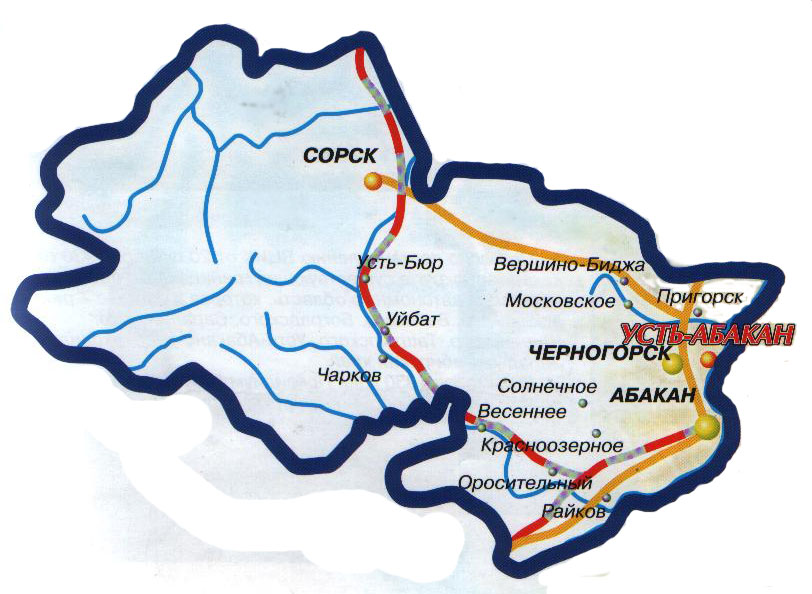  Районный рынок труда обладает емкостью более чем в 20 тыс. человек экономически активного населения. Резерв трудовых ресурсов имеется во всех муниципальных образования района. Близость к республиканскому центру гарантирует обеспеченность высококвалифицированными кадрами.Привлечение инвестиций в экономику муниципального образования является одной из наиболее важных задач, стоящих перед администрациями района и поселений.   	В рамках  Комплексного инвестиционного плана развития муниципального образования Усть-Абаканский район в 2014-2015 гг. реализованы 9 инвестиционных проектов: ООО «Песчаный карьер» - строительство завода сухих строительных смесей;КФХ Матвеев -строительство коровника на 200 голов в с.Московское;КФХ Расулова М.С-развитие семейной фермы;КФХ Итманюк И.П. -строительство убойного цеха а.Райков;ИП Зубарев - расширение действующего колбасного цеха;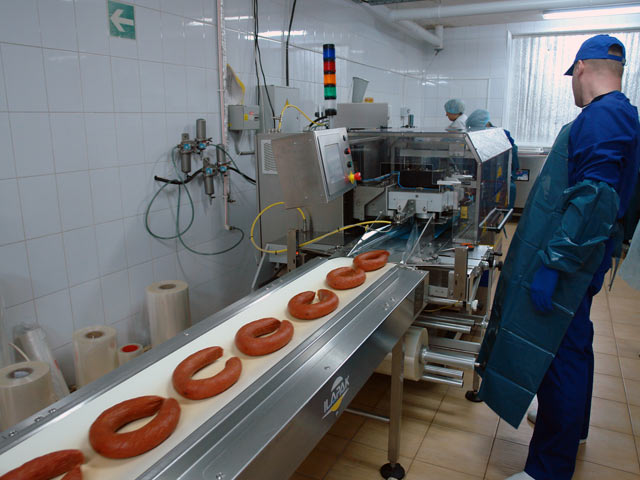  ООО «Вкус»- расширение производства по переработке мяса и мяса птицы;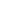 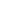 КФХ Васильев В.Ф.- строительство мини-завода по переработке  мясной продукции с.Усть-Бюр; КФХ Лепёхин О.Н.-строительство пекарни д.Капчалы;   ООО «Золотая подкова» -Агроусадьба «Золотая подкова».В стадии реализации находятся 12 инвестиционных проектов:ООО «АПК Союз»-расширение и модернизация кирпичного завода;ООО «СУЭУ-Хакасия Промплощадка шахты «Хакасская»-организация производства по перераблтке грузовых, легковыъх изношенных автомобильных шин в крошку для изготовления резиновой плитки широкого ассортимента;ООО «СУЭК-Хакасия» Разрез «Черногорский»- реконструкция горно-транспортной части отработки Черногорского каменноугольного месторождения;ООО «Бентонит Хакасии»-строительство линии по производству бентонитовых гранул;КФХ Амиров Ш.К.-строительство овощехранилища на 2500 тонн с.Зелёное;КФХ Шумкова Е.Г.-строительство животноводческой фермы- коровник на 120 голов;ООО СПК «Сибирь»- модернизация производства;ООО «Сыродел»- модернизация производства сыра;ИП Арутюнян К.М.-строительство придорожного кафе с.Калинино, автодорога «Енисей» 403 км.;УКМПСТ администрации Усть-Абаканского района-«Туристическое кольцо Усть-Абаканского района»;Администрация Усть-Абаканского района-Комплексная жилая застройка района»Ново-Образцово» п.Усть-Абакан;Администрация Опытненского сельсовета- Жилая застройка юго-западной части с.Зелёное. 	С целью активного вовлечения в хозяйственный оборот неиспользуемых земельных участков, производственных мощностей, привлечения потенциальных инвесторов,  на территории района сформированы 6 инвестиционных площадок, готовых к созданию на их базе инвестиционных объектов: 3 площадки для организации промышленного производства, 1 площадка - для сельскохозяйственного производства, 2 площадки под комплексную жилую застройку.В результате, объём инвестиций в основной капитал по крупным и средним организациям в 2015 г. составил  479,1 млн. руб., что в 2,1 раза больше показателя прошлого года. Имущество казны Усть-Абаканского района (недвижимость)- 227ед. балансовой стоимостью  1025 млн.руб.Недвижимое имущество, закреплённое на праве оперативного управления и хозяйственного ведения за учреждениями и предприятиями района- 138 ед., балансовой стоимостью 985 млн.руб., движимое имущество  - 59 ед. балансовой стоимостью 29,3 млн.руб.В 2015 г. возросли доходы от аренды имущества: всего было заключено 6 договоров, доходы от аренды составили 979 тыс.руб., что на 24% выше уровня 2014 г. Площадь земельных участков, предоставленная для строительства  в 2015 г. составила 37,6 га, в т.ч. для жилищного строительства- 28,7 га.На протяжении 2015 года деятельность Главы и органов местного самоуправления района активно освещалась в СМИ. В качестве информационных ресурсов использовались:районная газета «Усть-Абаканский известия»;официальные информационные сайты:-официальный сайт Усть-Абаканского района Республики Хакасия www.ust-abakan.net-официальный сайт Управления культуры, молодёжной политики, спорта и туризма администрации Усть-Абаканского района ukmpst.gbu.su- официальный сайт Управления образования администрации Усть-Абаканского района www.ust-abakan.orgВ целях открытости и прозрачности деятельности органов местного самоуправления в сроки, установленные действующим законодательством, на официальном сайте района публикуются:доклад Главы Усть-Абаканского района о достигнутых значениях показателей для оценки эффективности деятельности органов местного самоуправления за отчётный год и  на плановый период;брошюра «Бюджет для граждан»;проект бюджета на текущий год и плановый период;решения о внесении изменений в бюджет района;муниципальные программы;отчёты о реализации и оценке эффективности  муниципальных программ;отчёт об исполнении бюджета района.С целью изучения общественного мнения, обсуждения проекта бюджета и отчёта об исполнении бюджета района, проектов муниципальных правовых актов по внесению изменений и дополнений в Устав района в 2015 г. проведено 4 публичных слушанья.  Ежегодно Глава и  руководители структурных подразделений администрации района принимают участие в сходах граждан  района, отвечают на вопросы собравшихся, обсуждают существующие проблемы и пути их решения. В администрацию района граждане могут обратиться в любой удобной форме: направив письменное обращение по традиционной или электронной почте, лично или по телефону. Несмотря на нестабильность в экономической и политической сфере, сложившуюся на сегодняшний день, за 2015 г. наблюдается снижение  общего количества обращений граждан в письменной и устной форме по отношению к 2011 г. на 31 % .  В том числе по наиболее острым вопросам: социальному обеспечению, жилищным, коммунально-бытовому обслуживанию, выделению земельных участков, открытию крестьянско-фермерских хозяйств. Благодаря открытости и доступности власти, жители района, бизнес-сообщество активно ведут диалог с представителями власти района, получают ответы на интересующие их вопросы. В 2015 году на личном приёме Главы рассмотрено 73 обращения. 8. Ожидаемые результаты социально-экономического развития районаДеятельность администрации и органов местного самоуправления в 2016 г. будет направлена на достижение главной цели социально-экономического развития района - повышение качества жизни населения муниципального образования Усть-Абаканский район.В рамках реализации Стратегии социально-экономического развития Усть-Абаканского района в 2016 г. предусмотрено:- реализация 14 инвестиционных проектов, из них  в сфере промышленного производства- 4, в агропромышленно сфере-7, в сфере туризма- 1, в строительной сфере -2 инвестиционных проекта. -в  целях реализации муниципально-частного партнёрства на территории района, привлечения внебюджетных средств на реализацию инфраструктурных проектов,   разработка  8 нормативных документов. Будет определена структура, непосредственно осуществляющая организацию процесса подготовки и сопровождения проектов МЧП;-в сфере жилищного строительства продолжится комплексное освоение земельных участков для малоэтажного жилищного строительства, планируемый годовой объём ввода жилья – 31,7 тыс.кв.м.;   282 человека из 10 домов в п.Усть-Абакан планируется переселить из ветхого и аварийного жилья; -в социальной сфере продолжится реализация «майских» Указов Президента РФ, будет осуществлён ремонт кровель спортзала Вершино-Биджинской СОШ,  Чарковской СОШИ, Калининской СОШ, Красноозёрной СОШ;Реализация намеченных мероприятий позволит достигнуть главной цели социально-экономического развития района - повышения качества жизни населения.2008г.2011г.2012г.2013г.2015г.Педагогические работники дошкольных образовательных организаций               (тыс. руб.)6,77,915,8121,2225,73Педагогические работники общеобразовательных школ                                   (тыс. руб.)11,1113,121,926,032,01Педагогические работники дополнительного образования                                  (тыс. руб.)8,59,316,817,6624,27Наименование200720082009201020112012201320142015%Количество договоров аренды имущества, шт557665566100Доходы от аренды имущества, тыс.руб.291291819840120592852078897924